О внесении изменений в постановление администрации Тбилисского сельского поселения Тбилисского района от 10 июля 2013 года № 543 «О Порядке работы с обращениями граждан в администрации Тбилисского сельского поселения Тбилисского района»В связи с кадровыми изменениями в администрации Тбилисского сельского поселения Тбилисского района,  руководствуясь статьями 32, 65 устава Тбилисского сельского поселения Тбилисского района,                      п о с т а н о в л я ю:Внести изменения в постановление администрации Тбилисского сельского поселения Тбилисского района  от 10 июля 2013 года № 543, изложив приложение  № 2  к Порядку работы с обращениями граждан в администрации Тбилисского сельского поселения Тбилисского района в новой редакции (прилагается). Постановление вступает в силу со дня его обнародования.Глава Тбилисского сельского поселения Тбилисского района                                                                 В.В. ТрайцГРАФИКприема граждан главой Тбилисского сельского поселения Тбилисского района, его заместителем и начальниками отраслевых (функциональных)органов администрации Тбилисского сельского поселения Тбилисского района                                                                                                                                       »Начальник отдела делопроизводства и организационно-кадровой работы администрации Тбилисского сельского поселения Тбилисского района                                                  Н.Ю. Разночинцева                                 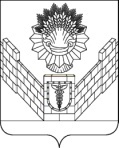 АДМИНИСТРАЦИЯ ТБИЛИССКОГО СЕЛЬСКОГО ПОСЕЛЕНИЯ ТБИЛИССКОГО РАЙОНАПОСТАНОВЛЕНИЕот «25» июля  2016 года                                                                                 № 427ст-ца  ТбилисскаяПРИЛОЖЕНИЕ к постановлению администрации Тбилисского сельского поселения Тбилисского района от ____________2016г. № ______«ПРИЛОЖЕНИЕ № 2 к Порядку работы с обращениями граждан в администрации Тбилисского сельского поселения Тбилисского района»Фамилия, имя, отчествоЗанимаемая должностьНомер кабинета, этажПриемные дниВремя приемаТрайцВалерий ВалериевичГлава Тбилисского сельского поселения Тбилисского района17 каб.,II этажВторник,перваясуббота месяца13.30-16.309.00-12.00Лазарева Евгения АлексеевнаНачальник финансового отдела администрации Тбилисского сельского поселения Тбилисского района7 каб., I этажВторникпервая субботамесяца13.30-16.309.00-12.00Шуваев Владимир ПетровичНачальник отдела по землеустройству и ЖКХ  администрации Тбилисского сельского поселения Тбилисского района10 каб., II этажВторник, первая суббота месяца13.30-16.309.00-12.00Разночинцева Наталья ЮрьевнаНачальник отдела делопроизводства и организационно- кадровой работыадминистрации Тбилисского сельского поселения Тбилисского района13 каб., II этажВторник, первая суббота месяца13.30-16.309.00-12.00